Muhamad Han Mohd HalimKelisa Technology Sdn Bhd17-2, Jalan 3/76DDesa Pandan55100 Kuala Lumpur.Tuan ,PESANAN TONER DOCUPRINT 3055Dengan segala hormatnya perkara di atas dirujuki.2.	Bilangan Toner yang dipesan adalah sebanayak 1 unit sahaja yang berharga RM636.00 termasuk GST sebagaimana dalam sebut harga tuan dengan nombor rujukan Q/001/0316/han3.	Kerjasama dan tindakan dari pihak tuan amat kami hargai.Sekian terima kasih.“BERKHIDMAT UNTUK NEGARA”Saya yang menurut perintah,………………………….(AZMI BIN ZAKARIA)Guru BesarSekolah Kebangsaan Pandan IndahJalan Pandan Ilmu, Pandan Indah55100 Kuala Lumpur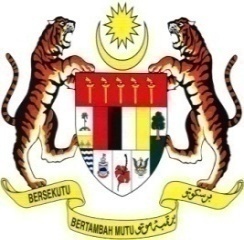 SEKOLAH KEBANGSAAN PANDAN INDAHSEKOLAH KEBANGSAAN PANDAN INDAH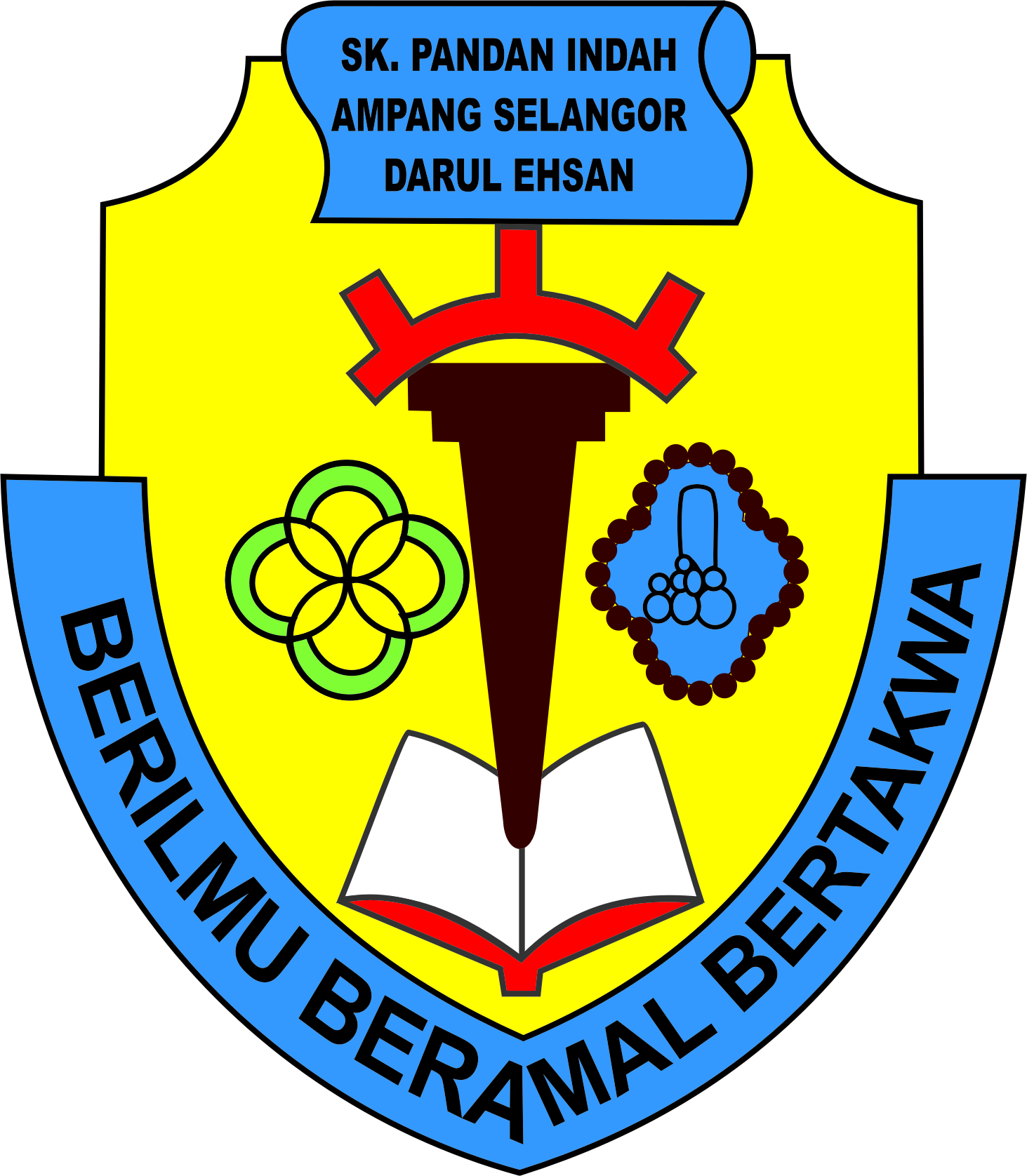 JALAN PANDAN ILMU, 55100 KUALA LUMPURJALAN PANDAN ILMU, 55100 KUALA LUMPURAMPANG, SELANGOR DARUL EHSANAMPANG, SELANGOR DARUL EHSANKOD SEKOLAH : BBA4033   TEL.:03-42953735	FAX:03-42953835KOD SEKOLAH : BBA4033   TEL.:03-42953735	FAX:03-42953835Email : bba4033@btpnsel.edu.myWeb : skpandanindah.weebly.comRuj. Kami:SKPI.HEM.700-8//4 (01)Tarikh:01.04.2016